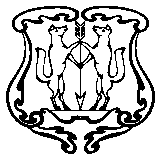 АДМИНИСТРАЦИЯ ГОРОДА ЕНИСЕЙСКАКрасноярского краяРАСПОРЯЖЕНИЕ«26 »   06           2019г.                  г. Енисейск                            № 645    -рО прекращении движения транспортаво время проведения праздничных мероприятий, посвященных празднику «День семьи, любви и верности»С целью обеспечения проведения торжественных мероприятий, посвященных празднику «День  семьи, любви и верности», проводимых на основании Распоряжения администрации города Енисейска от 31.05.2019 № 556-р  и,  руководствуясь  Законом Красноярского края от 24.05.2012 №2-312 «О временных ограничениях или прекращении движения транспортных средств по автомобильным дорогам регионального или межмуниципального, местного значения в границах населенных пунктов на территории Красноярского края», а также ст.5, ст.8, ст.46 Устава г. Енисейска:1. Прекратить движение всех видов транспорта на участках улично - дорожной сети города в соответствии с приложением №1 к настоящему распоряжению "План прекращения движения транспорта 5 июля 2019 года".2. Запретить парковку всех видов транспорта в месте проведения торжественных мероприятий, посвященных празднику «День семьи, любви и верности» (далее - мероприятие), с 13.00 часов 5 июля 2019 года до окончания мероприятий, в соответствии с пунктом 1 настоящего распоряжения.3. МКУ «Служба муниципального заказа» города Енисейска (Ш.Г. Исмагилов) организовать установку в необходимом количестве временных дорожных знаков и информационных щитов (при наличии) для информирования участников движения, в связи с прекращением движения и запрещением парковки всех видов транспорта в соответствии с пунктами 1, 2 настоящего распоряжения. Обеспечить выставление автотранспорта (противотаранных устройств), исключающих проезд транспортных средств, в зону проведения мероприятий (при наличии).4. МО МВД России «Енисейский» (С.Н. Дементьев) оказать содействие по обеспечению безопасности дорожного движения в период проведения мероприятия, в том числе по ограничению либо прекращению движения транспорта с учетом складывающейся обстановки на участках улиц, прилегающих к месту его проведения.5. Контроль за исполнением настоящего распоряжения оставляю за собой.6. Распоряжение вступает в силу со дня его подписания, подлежит опубликованию в газете «Енисейск-плюс и размещению на официальном интернет – портале органов местного самоуправления города Енисейска www.eniseysk.com .Глава города                                                                                В.В. НикольскийКим З.А.2-49-78Приложение №1 к распоряжениюот «    »                                №____План прекращения движения транспорта 05 июля 2019 года№ п/пВремя прекращения движенияНаименование улицы, площади Цель прекращения движения105 июля 2019г. с 15.00 до 22.00ул. Петровского в районе дома №11;ул. Петровского в районе дома №21проведение праздника «День семьи, любви и верности» 